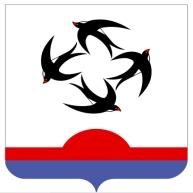 АДМИНИСТРАЦИЯ КИЛЬМЕЗСКОГО РАЙОНАКИРОВСКОЙ ОБЛАСТИПОСТАНОВЛЕНИЕ05.12.2019						                                                                № 470пгт КильмезьОб утверждении административного регламентапредоставления муниципальной услуги«Выдача разрешения на строительство объекта капитальногостроительства на территории муниципального образования» Руководствуясь Градостроительным кодексом Российской Федерации, федеральным законом от 06.10.2003 N 131-ФЗ (ред. от 02.08.2019) "Об общих принципах организации  местного самоуправления в Российской Федерации",  изменениями в ФЗ от 27.06.2019 № 151-ФЗ «О внесении изменений в Федеральный закон "Об участии в долевом строительстве многоквартирных домов и иных объектов недвижимости и о внесении изменений в некоторые законодательные акты Российской Федерации" и отдельные законодательные акты Российской Федерации, законом Кировской области от 28.09.2006 N 44-30 "О регулировании  градостроительной деятельности в Кировской области", постановлением Правительства РФ от 13.06.2018 № 676 «О внесении изменений в некоторые акты Правительства РФ в связи с оптимизацией порядка разработки и утверждения административных регламентов», решением Кильмезской районной Думы                            от 12.10.2017 № 5/3 «О приеме части полномочий по решению вопросов местного значения в сфере градостроительной деятельности сельских поселений Кильмезского района Кировской области», администрация Кильмезского района ПОСТАНОВЛЯЕТ:1. Утвердить административный регламент предоставления муниципальной услуги «Выдача разрешения на строительство объекта капитального строительства на территории муниципального образования» (далее – административный регламент) согласно приложению.2. Признать утратившим силу постановление администрации Кильмезского района от 27.06.2019 № 272 «Об утверждении административного регламента предоставления муниципальной услуги «Выдача разрешения на строительство объекта капитального строительства на территории муниципального образования»».3. Опубликовать постановление на официальном сайте администрации Кильмезского района Кировской области в информационной телекоммуникационной сети «Интернет».4.  Постановление вступает в силу с момента опубликования.5.  Контроль за исполнением возложить на заместителя главы администрации Кильмезского района, заведующего отделом ЖКХ, жизнеобеспечения, строительства и архитектуры Сморкалова С.Г.Глава Кильмезского района	  А.В. Стяжкин____________________________________________________________________________________ПОДГОТОВЛЕНО:Главный специалист поградостроительной деятельности                                                                Е.Н. Мальцева                                                                           05.12.2019СОГЛАСОВАНО:Заместитель главы администрации, заведующий отделом ЖКХ, жизнеобеспечения, строительства и архитектуры           					                                      С.Г. Сморкалов                                                                           05.12.2019ПРАВОВАЯ ЭКСПЕРТИЗА ПРОВЕДЕНА:Консультант по правовым вопросам                                                               Е.В. Бурова                                                                           05.12.2019ЛИНГВИСТИЧЕСКАЯ ЭКСПЕРТИЗА ПРОВЕДЕНА:Управляющий  делами, заведующая отделом  организационной и  кадровой  работы		                     М.Н. Дрягина                                                                           05.12.2019РАЗОСЛАТЬ: Администрация-1отдел  ЖКХ-1